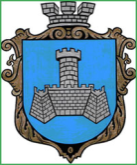 Українам. Хмільник  Вінницької областіР О З П О Р Я Д Ж Е Н Н Я МІСЬКОГО  ГОЛОВИ       Від «06» серпня 2019  р.                                                   №306–рПро проведення   позачерговогозасідання виконкому міської ради      Розглянувши службову записку в. о. начальника управління праці та соціального захисту населення міської ради Кричун Е.А. від 06.08.2019р № 1883\01-29, відповідно до п.п.2.2.3 пункту 2.2 розділу 2 Положення про виконавчий комітет Хмільницької міської ради 7 скликання, затвердженого  рішенням 46 сесії міської ради 7 скликання від 22.12.2017р. №1270, керуючись ст. 42,59 Закону України „Про місцеве самоврядування в Україні”:Провести  позачергове засідання виконкому  міської  ради  07.08.2019року о  15.00 год., на яке винести наступне питання:2.Загальному відділу міської ради  (І.М.Белзі) довести це  розпорядження до членів виконкому міської ради та всіх зацікавлених суб’єктів.3.Контроль за виконанням цього розпорядження залишаю за собою.  Міський голова                                  С.Б.РедчикС.П.МаташІ.М.БелзаН.А.Буликова1Про затвердження протоколу комісії з питань розподілу субвенції з державного бюджету місцевим бюджетам на забезпечення житлом дітей - сиріт, дітей позбавлених батьківського піклування, осіб з їх числа від 06.08.2019року №1Про затвердження протоколу комісії з питань розподілу субвенції з державного бюджету місцевим бюджетам на забезпечення житлом дітей - сиріт, дітей позбавлених батьківського піклування, осіб з їх числа від 06.08.2019року №1Доповідає:  Кричун Евеліна АнтонівнаВ. о. начальника управління праці та соціального захисту населення міської ради